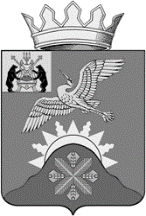 Российская ФедерацияНовгородская область Батецкий муниципальный районСОВЕТ ДЕПУТАТОВ БАТЕЦКОГО СЕЛЬСКОГО ПОСЕЛЕНИЯР Е Ш Е Н И ЕОб исполнении бюджета  Батецкого сельского поселения  за первое полугодие 2017 годаПринято Советом депутатов  Батецкого сельского поселения 05 сентября  2017 годаВ соответствии с главой 25.1 Бюджетного кодекса Российской Федерации, статьей 52 Федерального закона от 6 октября 2003 года № 131-ФЗ «Об общих принципах организации местного самоуправления в Российской Федерации» Совет депутатов  Батецкого сельского поселения  РЕШИЛ:1. Принять к сведению прилагаемый отчёт об исполнении бюджета Батецкого сельского поселения  за первое  полугодие 2017  года по доходам в сумме 2 527 165 рублей 88 копеек,  расходам в сумме 2 765 587 рублей 39 копеек с превышением расходов над доходами в сумме  238 421 рубль 51 копейка.2. Решение вступает в силу со дня, следующего за днём его официального опубликования.3. Опубликовать решение в муниципальной газете «Батецкие  вести» и разместить на официальном сайте Администрации Батецкого муниципального района, в разделе Батецкое сельское поселение.Глава Батецкогосельского поселения                                      С.Я. Резникп. Батецкий05 сентября  2017 года№ 120-СДОТЧЕТОБ ИСПОЛНЕНИИ БЮДЖЕТА  БАТЕЦКОГО СЕЛЬСКОГО ПОСЕЛЕНИЯ  за первое полугодие 2017года1.ДОХОДЫ БЮДЖЕТА2.РАСХОДЫ БЮДЖЕТА3.ИСТОЧНИКИ ФИНАНСИРОВАНИЯ ДЕФИЦИТА БЮДЖЕТАОТЧЕТ ОБ ИСПОЛЬЗОВАНИИ БЮДЖЕТНЫХ АССИГНОВАНИЙ РЕЗЕРВНОГО ФОНДА  БАТЕЦКОГО СЕЛЬСКОГО ПОСЕЛЕНИЯ   ЗА ПЕРВОЕ ПОЛУГОДИЕ 2017 ГОДАРасходы за счет ассигнований резервного фонда Батецкого сельского поселения  за 3 месяца 2017 года не производились.СВЕДЕНИЯ  О ЧИСЛЕННОСТИ ЛИЦ, ЗАМЕЩАЮЩИХ МУНИЦИПАЛЬНЫЕ ДОЛЖНОСТИ И МУНИЦИПАЛЬНЫХ СЛУЖАЩИХ ОРГАНОВ МЕСТНОГО САМОУПРАВЛЕНИЯ БАТЕЦКОГО СЕЛЬСКОГО ПОСЕЛЕНИЯ   И ЗАТРАТАХ НА ИХ ДЕНЕЖНОЕ СОДЕРЖАНИЕ ЗА ПЕРВОЕ ПОЛУГОДИЕ  2017 ГОДАРасходы на эти цели отсутствуют, так как Администрация поселения не образована.СВЕДЕНИЯ  О ЧИСЛЕННОСТИ РАБОТНИКОВ МУНИЦИПАЛЬНЫХ УЧРЕЖДЕНИЙ БАТЕЦКОГО СЕЛЬСКОГО ПОСЕЛЕНИЯ   И  ЗАТРАТАХ НА ИХ ДЕНЕЖНОЕ СОДЕРЖАНИЕ ЗА ПЕРВОЕ ПОЛУГОДИЕ  2017 ГОДАМуниципальных учреждений, финансируемых за счет средств бюджета Батецкого сельского поселения, не имеется.Наименование показателяКод дохода по бюджетной классификацииКод дохода по бюджетной классификацииУтвержденные бюджетные назначенияИсполненоНаименование показателяКод дохода по бюджетной классификацииКод дохода по бюджетной классификацииУтвержденные бюджетные назначенияИсполненоНаименование показателяКод дохода по бюджетной классификацииКод дохода по бюджетной классификацииУтвержденные бюджетные назначенияИсполнено13345Доходы бюджета - всего9 298 787,952 527 165,88в том числе:Федеральное казначейство100000000000000000001 804 249,95909 053,80НАЛОГОВЫЕ И НЕНАЛОГОВЫЕ ДОХОДЫ100100000000000000001 804 249,95909 053,80НАЛОГИ НА ТОВАРЫ (РАБОТЫ, УСЛУГИ), РЕАЛИЗУЕМЫЕ НА ТЕРРИТОРИИ РОССИЙСКОЙ ФЕДЕРАЦИИ100103000000000000001 804 249,95909 053,80Акцизы по подакцизным товарам (продукции), производимым на территории Российской Федерации100103020000100001101 804 249,95909 053,80Доходы от уплаты акцизов на дизельное топливо, подлежащие распределению между бюджетами субъектов Российской Федерации и местными бюджетами с учетом установленных дифференцированных нормативов отчислений в местные бюджеты10010302230010000110616 136,25358 999,11Доходы от уплаты акцизов на моторные масла для дизельных и (или) карбюраторных (инжекторных) двигателей, подлежащие распределению между бюджетами субъектов Российской Федерации и местными бюджетами с учетом установленных дифференцированных нормативов отчислений в местные бюджеты100103022400100001106 137,203 901,82Доходы от уплаты акцизов на автомобильный бензин, подлежащие распределению между бюджетами субъектов Российской Федерации и местными бюджетами с учетом установленных дифференцированных нормативов отчислений в местные бюджеты100103022500100001101 305 212,34618 970,11Доходы от уплаты акцизов на прямогонный бензин, подлежащие распределению между бюджетами субъектов Российской Федерации и местными бюджетами с учетом установленных дифференцированных нормативов отчислений в местные бюджеты10010302260010000110-123 235,84-72 817,24Федеральная налоговая служба182000000000000000003 049 200,00813 186,83НАЛОГОВЫЕ И НЕНАЛОГОВЫЕ ДОХОДЫ182100000000000000003 049 200,00813 186,83НАЛОГИ НА ПРИБЫЛЬ, ДОХОДЫ18210100000000000000570 100,00247 667,04Налог на доходы физических лиц18210102000010000110570 100,00247 667,04Налог на доходы физических лиц с доходов, источником которых является налоговый агент, за исключением доходов, в отношении которых исчисление и уплата налога осуществляются в соответствии со статьями 227, 227.1 и 228 Налогового кодекса Российской Федерации18210102010010000110570 100,00244 802,80Налог на доходы физических лиц с доходов, полученных от осуществления деятельности физическими лицами, зарегистрированными в качестве индивидуальных предпринимателей, нотариусов, занимающихся частной практикой, адвокатов, учредивших адвокатские кабинеты, и других лиц, занимающихся частной практикой в соответствии со статьей 227 Налогового кодекса Российской Федерации182101020200100001100,002 817,50Налог на доходы физических лиц с доходов, полученных физическими лицами в соответствии со статьей 228 Налогового кодекса Российской Федерации182101020300100001100,0046,74НАЛОГИ НА СОВОКУПНЫЙ ДОХОД1821050000000000000021 000,006 082,50Единый сельскохозяйственный налог1821050300001000011021 000,006 082,50Единый сельскохозяйственный налог1821050301001000011021 000,006 082,50НАЛОГИ НА ИМУЩЕСТВО182106000000000000002 458 100,00559 437,29Налог на имущество физических лиц18210601000000000110185 100,0030 821,51Налог на имущество физических лиц, взимаемый по ставкам, применяемым к объектам налогообложения, расположенным в границах сельских поселений18210601030100000110185 100,0030 821,51Земельный налог182106060000000001102 273 000,00528 615,78Земельный налог с организаций18210606030000000110818 280,00182 148,94Земельный налог с организаций, обладающих земельным участком, расположенным в границах сельских поселений18210606033100000110818 280,00182 148,94Земельный налог с физических лиц182106060400000001101 454 720,00346 466,84Земельный налог с физических лиц, обладающих земельным участком, расположенным в границах сельских поселений182106060431000001101 454 720,00346 466,84803803000000000000000005 754,001 856,25НАЛОГОВЫЕ И НЕНАЛОГОВЫЕ ДОХОДЫ803100000000000000000,001 856,25ДОХОДЫ ОТ ИСПОЛЬЗОВАНИЯ ИМУЩЕСТВА, НАХОДЯЩЕГОСЯ В ГОСУДАРСТВЕННОЙ И МУНИЦИПАЛЬНОЙ СОБСТВЕННОСТИ803111000000000000000,001 856,25Доходы, получаемые в виде арендной либо иной платы за передачу в возмездное пользование государственного и муниципального имущества (за исключением имущества бюджетных и автономных учреждений, а также имущества государственных и муниципальных унитарных предприятий, в том числе казенных)803111050000000001200,001 856,25Доходы от сдачи в аренду имущества, находящегося в оперативном управлении органов государственной власти, органов местного самоуправления, государственных внебюджетных фондов и созданных ими учреждений (за исключением имущества бюджетных и автономных учреждений)803111050300000001200,001 856,25Доходы от сдачи в аренду имущества, находящегося в оперативном управлении органов управления сельских поселений и созданных ими учреждений (за исключением имущества муниципальных бюджетных и автономных учреждений)803111050351000001200,001 856,25БЕЗВОЗМЕЗДНЫЕ ПОСТУПЛЕНИЯ803200000000000000005 754,000,00ПРОЧИЕ БЕЗВОЗМЕЗДНЫЕ ПОСТУПЛЕНИЯ803207000000000000005 754,000,00Прочие безвозмездные поступления в бюджеты сельских поселений803207050001000001805 754,000,00Прочие безвозмездные поступления в бюджеты сельских поселений803207050301000001805 754,000,00892892000000000000000004 439 584,00803 069,00БЕЗВОЗМЕЗДНЫЕ ПОСТУПЛЕНИЯ892200000000000000004 439 584,00803 069,00БЕЗВОЗМЕЗДНЫЕ ПОСТУПЛЕНИЯ ОТ ДРУГИХ БЮДЖЕТОВ БЮДЖЕТНОЙ СИСТЕМЫ РОССИЙСКОЙ ФЕДЕРАЦИИ892202000000000000004 439 584,00803 069,00Дотации бюджетам бюджетной системы Российской Федерации892202100000000001511 702 200,00762 500,00Дотации на выравнивание бюджетной обеспеченности892202150010000001511 702 200,00762 500,00Дотации бюджетам сельских поселений на выравнивание бюджетной обеспеченности892202150011000001511 702 200,00762 500,00Субсидии бюджетам бюджетной системы Российской Федерации (межбюджетные субсидии)892202200000000001512 737 384,0040 569,00Субсидии бюджетам на поддержку государственных программ субъектов Российской Федерации и муниципальных программ формирования современной городской среды89220225555000000151811 384,0040 569,00Субсидии бюджетам сельских поселений на поддержку государственных программ субъектов Российской Федерации и муниципальных программ формирования современной городской среды89220225555100000151811 384,0040 569,00Прочие субсидии892202299990000001511 926 000,000,00Прочие субсидии бюджетам сельских поселений892202299991000001511 926 000,000,00Наименование показателяКод расхода по бюджетной классификацииКод расхода по бюджетной классификацииКод расхода по бюджетной классификацииКод расхода по бюджетной классификацииУтвержденные бюджетные назначенияИсполненоНаименование показателяКод расхода по бюджетной классификацииКод расхода по бюджетной классификацииКод расхода по бюджетной классификацииКод расхода по бюджетной классификацииУтвержденные бюджетные назначенияИсполненоНаименование показателяКод расхода по бюджетной классификацииКод расхода по бюджетной классификацииКод расхода по бюджетной классификацииКод расхода по бюджетной классификацииУтвержденные бюджетные назначенияИсполнено1333345Расходы бюджета - всего9 598 787,952 765 587,39в том числе:803803000000000000000009 598 787,952 765 587,39ОБЩЕГОСУДАРСТВЕННЫЕ ВОПРОСЫ8030100000000000000019 000,008 443,00Резервные фонды803011100000000000002 000,000,00Резервные фонды803011199900289900002 000,000,00Иные бюджетные ассигнования803011199900289908002 000,000,00Резервные средства803011199900289908702 000,000,00Другие общегосударственные вопросы8030113000000000000017 000,008 443,00Членские взносы в Ассоциацию муниципальных образований8030113999002832000017 000,008 443,00Иные бюджетные ассигнования8030113999002832080017 000,008 443,00Уплата налогов, сборов и иных платежей8030113999002832085017 000,008 443,00Уплата иных платежей8030113999002832085317 000,008 443,00НАЦИОНАЛЬНАЯ БЕЗОПАСНОСТЬ И ПРАВООХРАНИТЕЛЬНАЯ ДЕЯТЕЛЬНОСТЬ8030300000000000000064 700,000,00Обеспечение пожарной безопасности8030310000000000000064 700,000,00Пожарная безопасность8030310999002916000064 700,000,00Закупка товаров, работ и услуг для обеспечения государственных (муниципальных) нужд8030310999002916020064 700,000,00Иные закупки товаров, работ и услуг для обеспечения государственных (муниципальных) нужд8030310999002916024064 700,000,00Прочая закупка товаров, работ и услуг для обеспечения государственных (муниципальных) нужд8030310999002916024464 700,000,00НАЦИОНАЛЬНАЯ ЭКОНОМИКА803040000000000000004 030 249,95227 484,94Дорожное хозяйство (дорожные фонды)803040900000000000004 030 249,95227 484,94ремонт улично-дорожной сети8030409010012901000050 000,0012 000,00Закупка товаров, работ и услуг для обеспечения государственных (муниципальных) нужд8030409010012901020050 000,0012 000,00Иные закупки товаров, работ и услуг для обеспечения государственных (муниципальных) нужд8030409010012901024050 000,0012 000,00Прочая закупка товаров, работ и услуг для обеспечения государственных (муниципальных) нужд8030409010012901024450 000,0012 000,00содержание улично-дорожной сети803040901001290300001 473 449,95174 161,48Закупка товаров, работ и услуг для обеспечения государственных (муниципальных) нужд803040901001290302001 473 449,95174 161,48Иные закупки товаров, работ и услуг для обеспечения государственных (муниципальных) нужд803040901001290302401 473 449,95174 161,48Прочая закупка товаров, работ и услуг для обеспечения государственных (муниципальных) нужд803040901001290302441 473 449,95174 161,48Реализация мероприятий МП "Осуществление дорожной деятельности на территории Батецкого сельского поселения на 2015-2017 годы" в отношении ремонта улично-дорожной сети80304090100171520000636 392,960,00Закупка товаров, работ и услуг для обеспечения государственных (муниципальных) нужд80304090100171520200636 392,960,00Иные закупки товаров, работ и услуг для обеспечения государственных (муниципальных) нужд80304090100171520240636 392,960,00Прочая закупка товаров, работ и услуг для обеспечения государственных (муниципальных) нужд80304090100171520244636 392,960,00Софинансирование мероприятий МП "Осуществление дорожной деятельности на территории Батецкого сельского поселения на 2015-2017 годы " в отношении ремонта улично-дорожной сети803040901001S152000033 495,000,00Закупка товаров, работ и услуг для обеспечения государственных (муниципальных) нужд803040901001S152020033 495,000,00Иные закупки товаров, работ и услуг для обеспечения государственных (муниципальных) нужд803040901001S152024033 495,000,00Прочая закупка товаров, работ и услуг для обеспечения государственных (муниципальных) нужд803040901001S152024433 495,000,00Оформление прав собственности на улично-дорожную сеть общего пользования местного значения и земельные участки под ними в т.ч. на автомобильные дороги общего пользования местного значения80304090100229040000100 000,000,00Закупка товаров, работ и услуг для обеспечения государственных (муниципальных) нужд80304090100229040200100 000,000,00Иные закупки товаров, работ и услуг для обеспечения государственных (муниципальных) нужд80304090100229040240100 000,000,00Прочая закупка товаров, работ и услуг для обеспечения государственных (муниципальных) нужд80304090100229040244100 000,000,00Оформление прав собственности на улично-дорожную сеть общего пользования местного значения и земельные участки под ними в т.ч. на автомобильные дороги общего пользования местного значения (обл.субсидия)8030409010027152000057 000,000,00Закупка товаров, работ и услуг для обеспечения государственных (муниципальных) нужд8030409010027152020057 000,000,00Иные закупки товаров, работ и услуг для обеспечения государственных (муниципальных) нужд8030409010027152024057 000,000,00Прочая закупка товаров, работ и услуг для обеспечения государственных (муниципальных) нужд8030409010027152024457 000,000,00Софинансирование на оформление прав собственности на улично-дорожную сеть общего пользования местного значения и земельные участки под ними в т.ч. на автомобильные дороги общего пользования местного значения803040901002S15200003 000,000,00Закупка товаров, работ и услуг для обеспечения государственных (муниципальных) нужд803040901002S15202003 000,000,00Иные закупки товаров, работ и услуг для обеспечения государственных (муниципальных) нужд803040901002S15202403 000,000,00Прочая закупка товаров, работ и услуг для обеспечения государственных (муниципальных) нужд803040901002S15202443 000,000,00Осуществление мероприятий согласно проекту организации дорожного движения80304090100329050000250 000,000,00Закупка товаров, работ и услуг для обеспечения государственных (муниципальных) нужд80304090100329050200250 000,000,00Иные закупки товаров, работ и услуг для обеспечения государственных (муниципальных) нужд80304090100329050240250 000,000,00Прочая закупка товаров, работ и услуг для обеспечения государственных (муниципальных) нужд80304090100329050244250 000,000,00Ремонт тротуаров803040901004290600004 800,004 800,00Закупка товаров, работ и услуг для обеспечения государственных (муниципальных) нужд803040901004290602004 800,004 800,00Иные закупки товаров, работ и услуг для обеспечения государственных (муниципальных) нужд803040901004290602404 800,004 800,00Прочая закупка товаров, работ и услуг для обеспечения государственных (муниципальных) нужд803040901004290602444 800,004 800,00ремонт тротуаров (обл.субсидия)80304090100471520000123 427,350,00Закупка товаров, работ и услуг для обеспечения государственных (муниципальных) нужд80304090100471520200123 427,350,00Иные закупки товаров, работ и услуг для обеспечения государственных (муниципальных) нужд80304090100471520240123 427,350,00Прочая закупка товаров, работ и услуг для обеспечения государственных (муниципальных) нужд80304090100471520244123 427,350,00Софинансирование на ремонт тротуаров803040901004S15200006 505,000,00Закупка товаров, работ и услуг для обеспечения государственных (муниципальных) нужд803040901004S15202006 505,000,00Иные закупки товаров, работ и услуг для обеспечения государственных (муниципальных) нужд803040901004S15202406 505,000,00Прочая закупка товаров, работ и услуг для обеспечения государственных (муниципальных) нужд803040901004S15202446 505,000,00Текущий (ямочный) ремонт улично-дорожной сети80304090100529020000124 600,0036 523,46Закупка товаров, работ и услуг для обеспечения государственных (муниципальных) нужд80304090100529020200124 600,0036 523,46Иные закупки товаров, работ и услуг для обеспечения государственных (муниципальных) нужд80304090100529020240124 600,0036 523,46Прочая закупка товаров, работ и услуг для обеспечения государственных (муниципальных) нужд80304090100529020244124 600,0036 523,46Реализация мероприятий МП "Осуществление дорожной деятельности на территории Батецкого сельского поселения на 2015-2017 годы" в отношении текущего (ямочного) ремонта улично-дорожной сети80304090100571520000475 000,000,00Закупка товаров, работ и услуг для обеспечения государственных (муниципальных) нужд80304090100571520200475 000,000,00Иные закупки товаров, работ и услуг для обеспечения государственных (муниципальных) нужд80304090100571520240475 000,000,00Прочая закупка товаров, работ и услуг для обеспечения государственных (муниципальных) нужд80304090100571520244475 000,000,00Софинансирование мероприятий МП "Осуществление дорожной деятельности на территории Батецкого сельского поселения на 2015-2017 годы " в отношении текущего (ямочного)ремонта улично-дорожной сети803040901005S152000025 000,000,00Закупка товаров, работ и услуг для обеспечения государственных (муниципальных) нужд803040901005S152020025 000,000,00Иные закупки товаров, работ и услуг для обеспечения государственных (муниципальных) нужд803040901005S152024025 000,000,00Прочая закупка товаров, работ и услуг для обеспечения государственных (муниципальных) нужд803040901005S152024425 000,000,00Реализация мероприятий МП "Осуществление дорожной деятельности на территории Батецкого сельского поселения на 2015-2017годы" в отношении содержания улично-дорожной сети" (обл.субсидия)80304090100671520000634 179,690,00Закупка товаров, работ и услуг для обеспечения государственных (муниципальных) нужд80304090100671520200634 179,690,00Иные закупки товаров, работ и услуг для обеспечения государственных (муниципальных) нужд80304090100671520240634 179,690,00Прочая закупка товаров, работ и услуг для обеспечения государственных (муниципальных) нужд80304090100671520244634 179,690,00Софинансирование на реализацию мероприятий МП "Осуществление дорожной деятельности на территории Батецкого сельского поселения на 2015-2017годы" в отношении содержания улично-дорожной сети"803040901006S152000033 400,000,00Закупка товаров, работ и услуг для обеспечения государственных (муниципальных) нужд803040901006S152020033 400,000,00Иные закупки товаров, работ и услуг для обеспечения государственных (муниципальных) нужд803040901006S152024033 400,000,00Прочая закупка товаров, работ и услуг для обеспечения государственных (муниципальных) нужд803040901006S152024433 400,000,00ЖИЛИЩНО-КОММУНАЛЬНОЕ ХОЗЯЙСТВО803050000000000000005 460 838,002 519 659,45Коммунальное хозяйство80305020000000000000853 000,00666 081,17Убытки бань80305029990081010000853 000,00666 081,17Иные бюджетные ассигнования80305029990081010800853 000,00666 081,17Субсидии юридическим лицам (кроме некоммерческих организаций), индивидуальным предпринимателям, физическим лицам - производителям товаров, работ, услуг80305029990081010810853 000,00666 081,17Субсидии (гранты в форме субсидий) на финансовое обеспечение затрат в связи с производством (реализацией) товаров, выполнением работ, оказанием услуг, порядком (правилами) предоставления которых не установлены требования о последующем подтверждении их использования в соответствии с условиями и (или) целями предоставления80305029990081010813853 000,00666 081,17Благоустройство803050300000000000004 607 838,001 853 578,28Строительство детской игровой площадки на территории общего пользования в д.Озерево в соответствии с решением собрания ТОС803050302001S20900005 000,000,00Закупка товаров, работ и услуг для обеспечения государственных (муниципальных) нужд803050302001S20902005 000,000,00Иные закупки товаров, работ и услуг для обеспечения государственных (муниципальных) нужд803050302001S20902405 000,000,00Прочая закупка товаров, работ и услуг для обеспечения государственных (муниципальных) нужд803050302001S20902445 000,000,00Благоустройство территорий общего пользования (средства бюджета поселения)803050305001L555000014 235,000,00Закупка товаров, работ и услуг для обеспечения государственных (муниципальных) нужд803050305001L555020014 235,000,00Иные закупки товаров, работ и услуг для обеспечения государственных (муниципальных) нужд803050305001L555024014 235,000,00Прочая закупка товаров, работ и услуг для обеспечения государственных (муниципальных) нужд803050305001L555024414 235,000,00Благоустройство территорий общего пользования (субсидия)803050305001R5550000270 461,000,00Закупка товаров, работ и услуг для обеспечения государственных (муниципальных) нужд803050305001R5550200270 461,000,00Иные закупки товаров, работ и услуг для обеспечения государственных (муниципальных) нужд803050305001R5550240270 461,000,00Прочая закупка товаров, работ и услуг для обеспечения государственных (муниципальных) нужд803050305001R5550244270 461,000,00Благоустройство дворовых территорий многоквартирных домов Административного центра Батецкого сельского поселения-поселка Батецкий (средства собственников)803050305002292600005 754,000,00Закупка товаров, работ и услуг для обеспечения государственных (муниципальных) нужд803050305002292602005 754,000,00Иные закупки товаров, работ и услуг для обеспечения государственных (муниципальных) нужд803050305002292602405 754,000,00Прочая закупка товаров, работ и услуг для обеспечения государственных (муниципальных) нужд803050305002292602445 754,000,00Благоустройство дворовых территорий многоквартирных домов Административного центра Батецкого сельского поселения-поселка Батецкий (средства бюджета поселения)803050305002L555000028 772,000,00Закупка товаров, работ и услуг для обеспечения государственных (муниципальных) нужд803050305002L555020028 772,000,00Иные закупки товаров, работ и услуг для обеспечения государственных (муниципальных) нужд803050305002L555024028 772,000,00Прочая закупка товаров, работ и услуг для обеспечения государственных (муниципальных) нужд803050305002L555024428 772,000,00Благоустройство дворовых территорий многоквартирных домов Административного центра Батецкого сельского поселения-поселка Батецкий (субсидия)803050305002R5550000540 923,000,00Закупка товаров, работ и услуг для обеспечения государственных (муниципальных) нужд803050305002R5550200540 923,000,00Иные закупки товаров, работ и услуг для обеспечения государственных (муниципальных) нужд803050305002R5550240540 923,000,00Прочая закупка товаров, работ и услуг для обеспечения государственных (муниципальных) нужд803050305002R5550244540 923,000,00Уличное освещение803050399900292100002 516 300,001 455 731,83Закупка товаров, работ и услуг для обеспечения государственных (муниципальных) нужд803050399900292102002 516 300,001 455 731,83Иные закупки товаров, работ и услуг для обеспечения государственных (муниципальных) нужд803050399900292102402 516 300,001 455 731,83Прочая закупка товаров, работ и услуг для обеспечения государственных (муниципальных) нужд803050399900292102442 516 300,001 455 731,83Прочие мероприятия по благоустройству поселений803050399900292300001 226 393,00397 846,45Закупка товаров, работ и услуг для обеспечения государственных (муниципальных) нужд803050399900292302001 226 393,00397 846,45Иные закупки товаров, работ и услуг для обеспечения государственных (муниципальных) нужд803050399900292302401 226 393,00397 846,45Прочая закупка товаров, работ и услуг для обеспечения государственных (муниципальных) нужд803050399900292302441 226 393,00397 846,45КУЛЬТУРА, КИНЕМАТОГРАФИЯ8030800000000000000020 000,0010 000,00Культура8030801000000000000020 000,0010 000,00Проведение мероприятий по культуре8030801999002941000020 000,0010 000,00Закупка товаров, работ и услуг для обеспечения государственных (муниципальных) нужд8030801999002941020020 000,0010 000,00Иные закупки товаров, работ и услуг для обеспечения государственных (муниципальных) нужд8030801999002941024020 000,0010 000,00Прочая закупка товаров, работ и услуг для обеспечения государственных (муниципальных) нужд8030801999002941024420 000,0010 000,00ОБСЛУЖИВАНИЕ ГОСУДАРСТВЕННОГО И МУНИЦИПАЛЬНОГО ДОЛГА803130000000000000004 000,000,00Обслуживание государственного внутреннего и муниципального долга803130100000000000004 000,000,00Процентные платежи по долговым обязательствам803130199900289000004 000,000,00Обслуживание государственного (муниципального) долга803130199900289007004 000,000,00Обслуживание муниципального долга803130199900289007304 000,000,00Результат исполнения бюджета (дефицит / профицит)хххх-300 000,00-238 421,51Наименование показателяКод источника финансирования дефицита бюджета по бюджетной классификацииКод источника финансирования дефицита бюджета по бюджетной классификацииУтвержденные бюджетные назначенияИсполненоНаименование показателяКод источника финансирования дефицита бюджета по бюджетной классификацииКод источника финансирования дефицита бюджета по бюджетной классификацииУтвержденные бюджетные назначенияИсполненоНаименование показателяКод источника финансирования дефицита бюджета по бюджетной классификацииКод источника финансирования дефицита бюджета по бюджетной классификацииУтвержденные бюджетные назначенияИсполнено13345Источники финансирования дефицита бюджета - всегохх300 000,00238 421,51      в том числе:источники внутреннего финансирования бюджетахх0,000,00       из них:ИСТОЧНИКИ ВНУТРЕННЕГО ФИНАНСИРОВАНИЯ ДЕФИЦИТОВ БЮДЖЕТОВ000010000000000000000,000,00Кредиты кредитных организаций в валюте Российской Федерации000010200000000000001 776 000,000,00Получение кредитов от кредитных организаций в валюте Российской Федерации000010200000000007001 776 000,000,00Получение кредитов от кредитных организаций бюджетами сельских поселений в валюте Российской Федерации000010200001000007101 776 000,000,00Бюджетные кредиты от других бюджетов бюджетной системы Российской Федерации00001030000000000000-1 776 000,000,00Бюджетные кредиты от других бюджетов бюджетной системы Российской Федерации в валюте Российской Федерации00001030100000000000-1 776 000,000,00Погашение бюджетных кредитов, полученных от других бюджетов бюджетной системы Российской Федерации в валюте Российской Федерации00001030100000000800-1 776 000,000,00Погашение бюджетами сельских поселений кредитов от других бюджетов бюджетной системы Российской Федерации в валюте Российской Федерации00001030100100000810-1 776 000,000,00источники внешнего финансирования бюджетахх0,000,00       из них:Изменение остатков средств0000100000000000000000001000000000000000300 000,00238 421,51Изменение остатков средств на счетах по учету средств бюджета00001050000000000000000010500000000000000,000,00Изменение иных финансовых активов за счет средств, размещенных в депозиты в валюте Российской Федерации и иностранной валюте в кредитных организациях00001060000000000000000010600000000000000,000,00Увеличение остатков средств бюджетов00001050000000000500-10 263 403,95-2 527 165,88Увеличение прочих остатков средств бюджетов00001050200000000500-10 263 403,95-2 527 165,88Увеличение прочих остатков денежных средств бюджетов00001050201000000510-10 263 403,95-2 527 165,88Увеличение прочих остатков денежных средств бюджетов муниципальных районов00001050201050000510-5 754,000,00Увеличение прочих остатков денежных средств бюджетов сельских поселений00001050201100000510-10 257 649,95-2 527 165,88Уменьшение остатков средств бюджетов0000105000000000060010 563 403,952 765 587,39Уменьшение прочих остатков средств бюджетов0000105020000000060010 563 403,952 765 587,39Уменьшение прочих остатков денежных средств бюджетов0000105020100000061010 563 403,952 765 587,39Уменьшение прочих остатков денежных средств бюджетов муниципальных районов00001050201050000610305 754,000,00Уменьшение прочих остатков денежных средств бюджетов сельских поселений0000105020110000061010 257 649,952 765 587,39